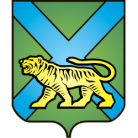 ТЕРРИТОРИАЛЬНАЯ ИЗБИРАТЕЛЬНАЯ КОМИССИЯ
ГОРОДА УССУРИЙСКАРЕШЕНИЕг. Уссурийск
О назначении С.М. Завгороднегочленом участковой избирательной комиссии с правом решающего голосаизбирательного участка № 2824На основании решения территориальной избирательной комиссии города Уссурийска от 30 января 2017 года   № 46/271 «Об освобождении члена участковой  избирательной комиссии с правом решающего голоса избирательного участка № 2824 М.А. Чуманова от обязанностей члена комиссии до истечения срока полномочий»,  в соответствии с пунктом                11 статьи 29 Федерального закона «Об основных гарантиях избирательных прав и права на участие в референдуме граждан Российской Федерации», пунктом 10 статьи 32 Избирательного Кодекса Приморского края, решением Избирательной комиссии Приморского края от 20 апреля 2016 года                      № 2332/368 «О кандидатурах, дополнительно зачисленных в резерв составовучастковых комиссий Приморского края   избирательных участков группы с № 2801 по № 2869» территориальная избирательная комиссия города УссурийскаРЕШИЛА: Назначить членом участковой избирательной комиссии с правом решающего голоса избирательного участка № 2824 из резерва составов участковых комиссий Приморского края избирательных участков с № 2801 по 2869 Завгороднего Сергея Михайловича, 12.12.1961 года рождения, образование среднее специальное, охранника ООО ОА «Секьюрити Системс Альфа», кандидатура предложена политической партией «КОММУНИСТИЧЕСКАЯ ПАРТИЯ РОССИЙСКОЙ ФЕДЕРАЦИИ». Направить настоящее решение в участковую избирательную комиссию избирательного участка № 2824 для сведения и ознакомления      С.М. Завгороднего. 3. Выдать члену участковой избирательной комиссии с правом решающего голоса избирательного участка № 2824 С.М. Завгороднему удостоверение установленного образца.4. Разместить настоящее решение на официальном сайте администрации Уссурийского городского округа в разделе «Территориальная избирательная комиссия города Уссурийска» в информационно-телекоммуникационной сети «Интернет».Председатель комиссии			                 	              О.М. МихайловаСекретарь комиссии						                   С.В. Хамайко28 апреля 2017 года                       № 50/300